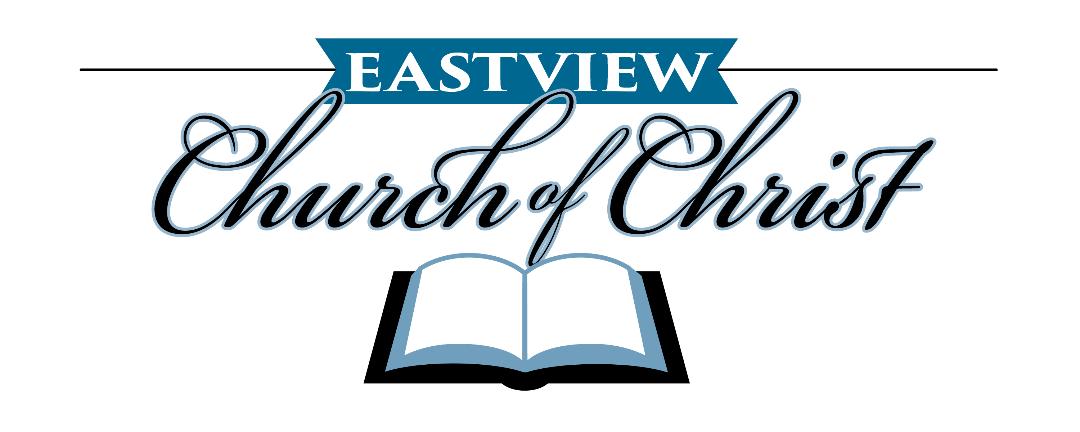      Sunday, March 29                    
     Longing for One Another 
Psalm 25: A Prayer to God in Time of Trouble
Supplement #7:  Hosanna (ctrl+click to sing with a recording)
Hymn 359: Victory in Jesus (ctrl+click to sing with a recording)
Hymn 420:  O Thou Fount of Every Blessing (ctrl+click to sing with a recording)

Lord’s Supper Meditation: 
Our God is not a God confined to time or space. God is eternal and always present. The church--in the universal sense--consists of the faithful in Christ of all times and places. Although we do not gather today with one another in body, we as the body of Christ still honor Christ our head. In the eating of the bread and the drinking of the cup, we continue to submit ourselves to Christ, “who gave Himself up for us, an offering and a sacrifice to God as a fragrant aroma” (Ephesians 5:2).

Hymn 258:  Home of the Soul (ctrl+click to sing with a recording)
Lesson: New Testament Letters as Technology (ctrl+click to listen)
Psalm 131: A Prayer of Peace and Contentment